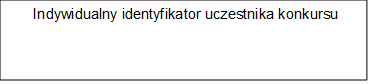 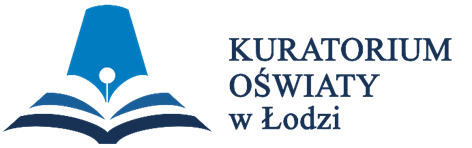 WOJEWÓDZKI KONKURS PRZEDMIOTOWY 
Z JĘZYKA ANGIELSKIEGO    organizowany przez Łódzkiego Kuratora Oświaty                     
dla uczniów szkół podstawowych w roku szkolnym 2023/2024TEST –  ETAP SZKOLNYNa wypełnienie testu masz  60 min.Arkusz liczy 12 stron i zawiera 8 zadań, w tym brudnopis.Przed rozpoczęciem pracy sprawdź, czy Twój arkusz jest kompletny. Jeżeli zauważysz usterki, zgłoś je Komisji Konkursowej.Zadania czytaj uważnie i ze zrozumieniem.Odpowiedzi wpisuj długopisem bądź piórem, kolorem czarnym lub niebieskim. Dbaj o czytelność pisma i precyzję odpowiedzi.W zadaniach zamkniętych podkreśl lub zakreśl właściwą odpowiedź, lub też skreśl niewłaściwą.Do każdego numeru zadania podana jest maksymalna liczba punktów możliwa do uzyskania za prawidłową  odpowiedź. Pracuj samodzielnie. Postaraj się udzielić odpowiedzi na wszystkie pytania.Nie używaj korektora. Jeśli pomylisz się w zadaniach otwartych, przekreśl błędną odpowiedź 
i wpisz poprawną.Korzystaj tylko z przyborów i materiałów określonych w regulaminie konkursu.            PowodzeniaMaksymalna liczba punktów - 100Liczba uzyskanych punktów - …..Imię i nazwisko ucznia: …………………………………………..……………                                                          wypełnia Komisja Konkursowa po zakończeniu sprawdzenia pracPodpisy członków komisji sprawdzających prace:…………………………………………………..      ……………….……………              (imię i nazwisko)                                             (podpis)…………………………………………………..      ……………….……………              (imię i nazwisko)                                             (podpis)Zadanie I (0-10)Przeczytaj uważnie tekst a następnie przeczytaj zdania pod tekstem (1-10) i zdecyduj, czy są prawdziwe czy fałszywe TRUE/FALSE (prawda/fałsz) – podkreśl lub zakreśl właściwą opcję, lub też skreśl niewłaściwą. Za każdy poprawny wybór otrzymasz 1 punkt.Top international cuisines Brits are keen to tryFood from the Philippines, Brazil and Vietnam have topped a list of the 20 international cuisines Brits are keen to try. Sri Lankan, Scandinavian and South Korean feasts were also included in the list of the most-desired international dishes.A poll of 2,000 adults found on average, adults cook seven different foreign cuisines at home each year. And eight in 10 consider themselves ‘adventurous’ with their eating. Of more familiar foods, Greek, Indian, Spanish and Japanese featured in the top 20 most loved plates - with Gen Z tucking into sushi multiple times each month. With 43 per cent of the younger generation who have made international dishes before having sought inspiration from social media.The study, commissioned by Jongga, found over half (54 per cent) of adults want to travel more, to experience authentic international foods from different countries. But 27 per cent find it hard to get enough time off work, while 17 per cent don’t have anyone to go with. The biggest problem however, shared by 54 per cent, is finding the spare money during the cost-of-living crisis and this rises to almost two thirds (62 per cent) for Gen Zs.Jennifer Lee, head of Global Food Business Unit, Daesang at Jongga, said: “When you see the data and globetrotting nature of the nation’s tastebuds, it is impressive. “Unfortunately for many, the current financial climate means it can be tricky to jet away and try as many international cuisines as they’d like. “Fortunately for them, many UK supermarkets – not to mention specialist shops – sell ingredients that in the past you’d have had to travel thousands of miles to find.”The research found more than one in five adults (21 per cent) would want to try Kimchi, a traditional Korean fermented food – or try it again if they’ve already had a go. And Gen Z are most likely to eat it – with 29 per cent tucking in at least once every two weeks.Exactly a third would travel to another country to experience more authentic international cuisine – most true of Gen Z and Millennials. Around four in 10 (38 per cent) admit to being impressed when they find authentic international food in the UK. And a quarter (25 per cent) prefer other cuisines to traditional English foods like a roast dinner or fish and chips, according to the OnePoll.com figures.When people go abroad, the number one thing they love doing is taking a tour of the local areas (47 per cent) – followed by eating in local-recommended restaurants (45 per cent).Just over four in 10 (41 per cent) like finding hidden spots such as lakes, fields or beaches, and 36 per cent enjoy sampling local wines or beers.Knowing travel may be off the agenda for many Brits, Jongga is bringing a slice of Seoul to the UK, with a free, three-week pop-up, launching on Saturday 16 September in Covent Garden, LondonJennifer Lee added: “Trying new foods is one of the most exciting parts about being away, and a key driver for travel. It’s fun to be able to tell people that you’ve eaten something they may have never even heard of, let alone tried in the past. Seoul’s food and flavours attract many to the city every year, and it was interesting to note that almost a quarter of the UK population wanted to try Kimchi or try it again if they’ve already sampled it. It’s all about being adventurous – if you’re not sure, just close your eyes, hold your breath and give it a try – you might find a new favourite.”based on https://www.independent.co.uk/life-style/food-and-drink/food-south-korean-crazil-indian-b2414368.html1. Survey results show that generally, fewer than 10 foreign cuisines are prepared at British homes annually. TRUE / FALSE2. Gen Z representatives don't find sushi a desirable dish. TRUE / FALSE3. A little more than a quarter of the poll respondents consider it difficult to find time to travel to try authentic food from different countries. TRUE / FALSE4. The financial factor is not a key issue preventing people from going abroad to satisfy their eating desires. TRUE / FALSE5. The UK shops have made it easier for consumers to experience international food. TRUE / FALSE6. The majority of people taking part in the OnePoll.com survey admit to favouring international food to traditional English dishes. TRUE / FALSE7. For many people the second biggest traveling attraction is visiting local-recommended eating spots. TRUE / FALSE8. More than a half of the people participating in the survey consider consuming local alcohols attractive.  TRUE / FALSE9. Head of Global Food Business Unit is of the opinion that travelers aren't really fond of eating foreign food. TRUE / FALSE10. Kimchi is used in the text as an example of food that is a hit with British people. TRUE / FALSE               ……/ 10 pkt
(liczba uzyskanych punktów / maksymalna liczba punktów)Zadanie II (0 – 15)Uzupełnij zdania (1 – 15) wykorzystując podane w nawiasach wyrazy zmieniając ich formę w razie potrzeby. Nie należy zmieniać kolejności podanych wyrazów, natomiast jeśli to konieczne, możesz dodać inne wyrazy, tak aby otrzymać logiczne i gramatycznie poprawne zdania. Wymagana jest pełna poprawność ortograficzna wpisywanych fragmentów zdań. Za każdą poprawną odpowiedź otrzymasz 1 punkt.1. The African elephant is (heavy) ____________________________ the Indian elephant.2. Would you (mind/not/play/drums) ____________________________, please? I have a headache.3. Benjamin (use/be) ____________________________ much less sociable when he was a teenager.4. Do you think in the future you (ever/able/learn) ____________________________ the piano? 5. Bill and his friends (be/holiday) ____________________ in Greece for a week now.6. What will your sister do if she (be/not/invite) ____________________________ to Mikes’ party? You know that although he doesn’t really like her, she simply adores him.7. My teacher asked me (I/do) ____________________________ my homework the day before.8. Bob (recently/be/visit) ____________________________ by the police because they suspect him of being a gang member. 9. I (rather/not/have/do) ____________________________ the housework so often, but who else will do it if I live alone?10. You hardly slept last night, (you) ____________________________?11. Parrots are (such/smart) ____________________________ birds that they can count to 6! At least that’s what I’ve read on Wikipedia.12. “Mum, Tom told me (shut/I/mouth) ____________________________! Why is he being so mean to me?”13. I wonder (that girl/be) ____________________________ Ted’s sister. She looks just like him! 14. (you//be) ____________________________ terrified if you were left alone in the middle of a huge forest?15. Don’t be surprised that your grandpa rides a bike (much/slow) ____________________________ than you do - he’s over 70!……/ 15 pkt
(liczba uzyskanych punktów / maksymalna liczba punktów)Zadanie III (0 – 15)Uzupełnij każde zdanie jednym wyrazem tak, aby było ono logiczne i poprawne gramatycznie. Wymagana jest całkowita poprawność ortograficzna. Nie wolno w luki wstawiać skrócenia (isn’t, can’t, itd.) Za każdą poprawną odpowiedź otrzymasz 1 punkt.1. Do you like listening to _______ radio?2. Bill never does his homework _______ the afternoon.3. Maybe I’ll _______ able to help you with your problem. 4. I’ve just _______ offered a promotion! That’s fantastic!5. Everybody loves eating ice cream, don’t _______?6. _______ spite of not feeling good, Mike managed to finish his work on time.7. I’d like to know _______ you’ve ever eaten shrimps.8. I need to look _______ this word in a dictionary. I don’t know what it means.9. Excuse me, is _______ a bank near here?10. During the night someone _______ up fire to my neighbour’s car! I can’t believe that! 11. Do you usually _______ the shopping during weekends?12. I need to tidy my room although I haven’t got round to it, _______. 13. In my workplace all the employees give presents to _______ another before Christmas.14. Your sister is such _______ annoying girl!15. _______ you like me to help you with this exercise?……/ 15 pkt(liczba uzyskanych punktów / maksymalna liczba punktów)Zadanie IV (0 – 10)Zadaj pytania o podkreśloną część zdań. Wymagana jest całkowita poprawność ortograficzna i gramatyczna. Za każdą poprawną odpowiedź otrzymasz 1 punkt.1. Gonzo’s house is situated in Sesame Street. ___________________________________________________________________2. Your brother has lost his house keys.___________________________________________________________________3. Few of their friends can speak Spanish.___________________________________________________________________4. Ines sometimes talks to herself.___________________________________________________________________5. Charlie would like to paint his room red. ___________________________________________________________________6. This is my sister’s computer.___________________________________________________________________7. Sam needs to wash her hair every day.___________________________________________________________________8. Steve was hit by a car in the street.___________________________________________________________________9. Your friends prefer the last episode of Star Wars least.___________________________________________________________________10. You’ve told me three times that you’re a lawyer.___________________________________________________________________……/ 10 pkt
(liczba uzyskanych punktów / maksymalna liczba punktów)Zadanie V (0 – 15)Wybierz odpowiednie tłumaczenie zwrotów podanych w nawiasach. Zwróć uwagę na poprawność gramatyczną i ortograficzną. Za każdą poprawną odpowiedź otrzymasz 1 punkt.1. (Ile razy) _________ have I asked you to leave me alone?How much timeHow oftenHow many times2. Eve (wolałby nie kupować) _________ anything today.would prefer not buyingwould rather not buyrather not buy3. We (prawie nigdy nie jemy) _________ sweets.seldom eateat hardly neverhardly ever eat4. Tom (musi) _________ start thinking about his future. He’s going to graduate soonneeds needs tohave to5. I’m going to work (ciężej) _________ because I want to get a promotion.harderheaviermore hard6. She asked me where (byłam) _________ the night before.I’d beenhad I beenwas I7. They (nie powinni) _________ to eat so much junk food.needn’toughtn’tshouldn’t8. This cup (został zrobiony z) _________ china.was made fromwas made ofwas made in9. (Pomimo posiadania) _________ a lot of money, Mr. Jones is a sad man.Despite havingDespite of havingDespite the fact that having10. I love (zwiedzanie) _________!visitingto visitsightseeing11. Can we pay (gotówką) _________ here?in cashfor cashcashless12. Shiobhan (nie może się doczekać) _________ the end of the school year.is looking for tois looking forward tois looking for13. Be quiet, (dobrze) _________?will youcannot youdo you14. This is the singer about (którym) _________ we’ve heard a lot of good things.whichwhosewhom15. They’ve been living here (od) _________ last month.sinceforfrom……/ 15 pkt(liczba uzyskanych punktów / maksymalna liczba punktów)Zadanie VI (0 – 15)Uzupełnij każde zdanie jednym pasującym słowem. Wymagana jest całkowita poprawność ortograficzna wpisywanych słów. Liczba kresek odpowiada liczbie brakujących liter w słowie. Niektóre litery zostały już podane. Za każdą poprawną odpowiedź otrzymasz 1 punkt.1. The _ _ d _ _ _ ro _ _ _ in London is called the Tube.2. I don’t mind doing the _ o _ _ _ w _ _ _ in general, but I really can’t stand cooking. 3. The school subject involving the study of numbers and shapes is called _ _ _ h _.4. I went to the _ u _ _ h _ _’s to buy some turkey for dinner.5. This statue was created by Alphonso Perez, a famous s _ _ l _ _ o _.6. Little Susie looks so sweet with those f _ _ _ k _ _ s on her nose.7. The _ _ g _ e is the bird that is the national symbol in many countries in the world.8. When we were in the mountains we traveled by the _ ab _ _ car to get to the top of the mountain.9. How do you like to spend your _ p _ _ _ time? Doing sports? Reading? Visiting friends?10. I don’t really like _ _ r _ _ b _ _ _ eggs. I prefer them boiled.11. The shop _ s _ _ _ t _ _ _ was rude to me, so I didn’t’ buy anything.12. _ o _ _ h hostels are a good idea if you can’t afford an expensive hotel.13. I shouldn’t have worn a _ _ rd _ _ _ n today. It’s too hot.14. I was _ s _ _ m _ d when it turned out that I was the only one who failed the test.15. I’ve come down with the _ _ u, so I need to stay in bed and call a doctor.…./ 15 pkt
(liczba uzyskanych punktów / maksymalna liczba punktów)Zadanie VII (0-10)Przeczytaj zdania (1-10). Wykorzystując wyrazy podane drukowanymi literami, uzupełnij każde zdanie z luką, tak aby zachować sens zdania wyjściowego. Wymagana jest pełna poprawność ortograficzna i gramatyczna wpisywanych fragmentów zdań. Uwaga: nie zmieniaj formy podanych wyrazów. W każdą lukę możesz wpisać maksymalnie pięć wyrazów, wliczając w to wyraz już podany.1. Does your brother have the ability to help me next Friday?     ABLEWill _______________________________________________ help me next Friday? 2. I think you should say sorry for your behavior.     APOLOGIZEI think _________________________________________________ behavior.3. We don't have enough money to afford a trip to Zanzibar.     TOOWe ____________________________________________ to afford a trip to Zanzibar.4. All the rooms have been cleaned except the bathroom.     WHICHThe bathroom is the ________________________________________ been cleaned.5. Do you think this antique vase is good value for money?     WORTHIn your opinion, _______________________________________________ buying?6. The picnic was cancelled due to the rain.     BECAUSEThe picnic _______________________________________________ rain.7. They bought that motorbike in June.   OWNERSThey ________________________________________ that motorbike since June.   8. If you want my advice, don’t buy that dress.   WEREI wouldn’t buy that dress ________________________________________ you.   9. Whose is this bicycle?     BELONGWho _______________________________________________ to?10. When she was younger, she would often play with Barbie dolls.      PLAYWhen she was younger, she _______________________________ with Barbie dolls.…./ 10 pkt
(liczba uzyskanych punktów / maksymalna liczba punktów)Zadanie VIII (0-10)Wybierz poprawną odpowiedź. Za każdą poprawną odpowiedź otrzymasz 1 punkt.1. The Grand Canyon is in…NevadaArizonaColorado2. Clans, kilts and thistles are associated mainly with...ScotlandAustraliaCanada3. White cliffs of Dover are the region of … coastline.EnglishIrishCanadian4. Westminster Abbey is the name of a famous...streetchurchrock band5. Wimbledon is...a famous tennis tournamenta model of Cadillacthe biggest lake in Wales6. Wales is a country situated on the … side of Great Britain.westerneasternnorthern7. Cockney can be heard most frequently in...GlasgowLondonBaltimore8. There are lots and lots of one-armed bandit slot machines in...Las VegasLondonBelfast9. The Cross of St Andrew is the flag of...WalesAustraliaScotland10. ________ is the smallest state in size in the United States.Rhode IslandVermontMaine…./ 10 pkt
(liczba uzyskanych punktów / maksymalna liczba punktów)BRUDNOPIS